Уважаемые  родители,  для Вас!Права  ребёнкаПрава ребёнка — свод прав детей, зафиксированных в международных документах по правам ребёнка. Согласно Конвенции о правах ребенка, ребенок - это лицо, не достигшее восемнадцати лет. Государство взяло на себя обязательство защищать детей, поэтому они имеют такие же права, как и взрослые.● Ребенок имеет право на семью.● Ребенок имеет право на заботу и защиту со стороны государства, если нет временной или постоянной защиты со стороны родителей.● Ребенок имеет право посещать школу и учиться.● Ребенок имеет право на равенство.● Ребенок имеет право свободно выражать свои мысли.● Ребенок имеет право на собственное мнение.● Ребенок имеет право на имя и гражданство.● Ребенок имеет право на получение информации.● Ребенок имеет право на защиту от насилия и жестокого обращения.● Ребенок имеет право на медицинское обслуживание.● Ребенок имеет право на отдых и досуг.● Ребенок имеет право на дополнительную помощь со стороны государства, если есть особые потребности (например, у детей с ограниченными возможностями).На международном и национальном уровне существует множество специальных актов о правах ребенка. Основным актом о правах ребенка на международном уровне является Конвенция о правах ребенка.Основным актом о правах ребенка в России является Федеральный закон от 24 июля 1998 г. N 124-ФЗ «Об основных гарантиях прав ребенка в Российской Федерации».Комиссия по делам несовершеннолетних и защите их прав  в Краснооктябрьском районе ВолгоградаАдрес: пр. Ленина, 119Телефон: 73-72-88Телефон горячей линии «Ты не одни» 8 800 2000 122Уважаемые  родители,  для Вас!Права  ребёнкаПрава ребёнка — свод прав детей, зафиксированных в международных документах по правам ребёнка. Согласно Конвенции о правах ребенка, ребенок - это лицо, не достигшее восемнадцати лет. Государство взяло на себя обязательство защищать детей, поэтому они имеют такие же права, как и взрослые.● Ребенок имеет право на семью.● Ребенок имеет право на заботу и защиту со стороны государства, если нет временной или постоянной защиты со стороны родителей.● Ребенок имеет право посещать школу и учиться.● Ребенок имеет право на равенство.● Ребенок имеет право свободно выражать свои мысли.● Ребенок имеет право на собственное мнение.● Ребенок имеет право на имя и гражданство.● Ребенок имеет право на получение информации.● Ребенок имеет право на защиту от насилия и жестокого обращения.● Ребенок имеет право на медицинское обслуживание.● Ребенок имеет право на отдых и досуг.● Ребенок имеет право на дополнительную помощь со стороны государства, если есть особые потребности (например, у детей с ограниченными возможностями).На международном и национальном уровне существует множество специальных актов о правах ребенка. Основным актом о правах ребенка на международном уровне является Конвенция о правах ребенка.Основным актом о правах ребенка в России является Федеральный закон от 24 июля 1998 г. N 124-ФЗ «Об основных гарантиях прав ребенка в Российской Федерации».Комиссия по делам несовершеннолетних и защите их прав  в Краснооктябрьском районе ВолгоградаАдрес: пр. Ленина, 119Телефон: 73-72-88Телефон горячей линии «Ты не одни» 8 800 2000 122Комиссия по делам несовершеннолетних и защите их прав  в Краснооктябрьском районе Волгограда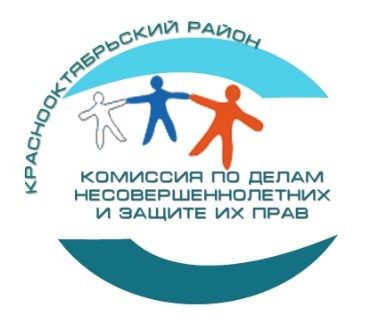 Воспитывая и обучая детей,основывайтесь на нижеприведенных принципах семейного воспитания.         Дети должны расти в атмосфере любви, доброжелательности и понимания. Этот принцип замечательно выражен во фразе: «Счастье – это когда тебя понимают».        Необходимо принимать ребенка таким, каков он есть, и способствовать развитию в нем лучшего.       Воспитывая ребенка, надо учитывать его возраст, пол, индивидуальные особенности.       Отношения с детьми должны строиться на основе глубокого уважения и высокой требовательности.       Родители должны служить примером для подражания детей.      Оптимизм и мажор – главные движущие силы общения с детьми в семье.Согласитесь,  что если Вас воспитывали, не соблюдая  этих принципов, то Вам   вдвойне стоит придерживаться их.В о л г о г р а д     2 0 2 3Обращаем Ваше внимание на статьи законодательства Российской Федерации, регламентирующие права, обязанности и ответственность родителей за содержание, воспитание и обучение детейОбращаем Ваше внимание на статьи законодательства Российской Федерации, регламентирующие права, обязанности и ответственность родителей за содержание, воспитание и обучение детейОбращаем Ваше внимание на статьи законодательства Российской Федерации, регламентирующие права, обязанности и ответственность родителей за содержание, воспитание и обучение детейОбращаем Ваше внимание на статьи законодательства Российской Федерации, регламентирующие права, обязанности и ответственность родителей за содержание, воспитание и обучение детейОбращаем Ваше внимание на статьи законодательства Российской Федерации, регламентирующие права, обязанности и ответственность родителей за содержание, воспитание и обучение детейКонституция РФ статья 38 ч.2 Забота о детях, их воспитание, равное право и  обязанность родителей. Семейный кодекс РФСтатья 63  Права и обязанности родителей по воспитанию и образованию детей. ч. 1 Родители имеют право и обязаны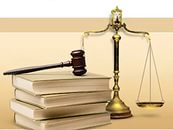 Статья 66. Осуществление родительских прав родителем, проживающим отдельно от ребенкач. 1 Родитель, проживающий отдельно от ребенка, имеет права на общение с ребенком, участие в его воспитании и решение вопросов получения ребенком образования.Родитель, с которым проживает ребенок, не должен препятствовать общению ребенка с другим родителем, если такое общение не причиняет вред физическому и психическому здоровью ребенка, его нравственному развитию.Статья 66. Осуществление родительских прав родителем, проживающим отдельно от ребенкач. 1 Родитель, проживающий отдельно от ребенка, имеет права на общение с ребенком, участие в его воспитании и решение вопросов получения ребенком образования.Родитель, с которым проживает ребенок, не должен препятствовать общению ребенка с другим родителем, если такое общение не причиняет вред физическому и психическому здоровью ребенка, его нравственному развитию.воспитывать своих детей.Родители несут ответственность за воспитание и развитие своих детей. Они обязаны заботиться о здоровье, физическом, психическом, духовном и нравственном развитии своих детей.Родители имеют преимущественное право на обучение и воспитание своих детей перед всеми другими лицами.ч.2 Родители обязаны обеспечить получение детьми общего образования.Родители имеют право выбора образовательной организации, формы получения детьми образования и формы их обучения с учетом мнения детей до получения ими основного общего образования.Ст. 65 Осуществление родительских правч. 1  Родительские права не могут осуществляться в противоречии с интересами детей. Обеспечение интересов детей должно быть предметом основной заботы их родителей.При осуществлении родительских прав родители не вправе причинять вред физическому и психическому здоровью детей, их нравственному развитию. Способы воспитания детей должны исключать пренебрежительное, жестокое, грубое, унижающее человеческое достоинство обращение, оскорбление или эксплуатацию детей.Родители, осуществляющие родительские права в ущерб правам и интересам детей, несут ответственность в установленном законом порядке.ч. 4  При осуществлении родительских прав родители (лица, их заменяющие) имеют право на оказание им содействия в предоставлении семье медицинской, психологической, педагогической, юридической, социальной помощи.воспитывать своих детей.Родители несут ответственность за воспитание и развитие своих детей. Они обязаны заботиться о здоровье, физическом, психическом, духовном и нравственном развитии своих детей.Родители имеют преимущественное право на обучение и воспитание своих детей перед всеми другими лицами.ч.2 Родители обязаны обеспечить получение детьми общего образования.Родители имеют право выбора образовательной организации, формы получения детьми образования и формы их обучения с учетом мнения детей до получения ими основного общего образования.Ст. 65 Осуществление родительских правч. 1  Родительские права не могут осуществляться в противоречии с интересами детей. Обеспечение интересов детей должно быть предметом основной заботы их родителей.При осуществлении родительских прав родители не вправе причинять вред физическому и психическому здоровью детей, их нравственному развитию. Способы воспитания детей должны исключать пренебрежительное, жестокое, грубое, унижающее человеческое достоинство обращение, оскорбление или эксплуатацию детей.Родители, осуществляющие родительские права в ущерб правам и интересам детей, несут ответственность в установленном законом порядке.ч. 4  При осуществлении родительских прав родители (лица, их заменяющие) имеют право на оказание им содействия в предоставлении семье медицинской, психологической, педагогической, юридической, социальной помощи.Статья 69. Лишение родительских правРодители (один из них) могут быть лишены родительских прав, если они:уклоняются от выполнения обязанностей родителей, в том числе при злостном уклонении от уплаты алиментов;отказываются без уважительных причин взять своего ребенка из родильного дома (отделения) либо из иной медицинской организации, воспитательного учреждения, организации социального обслуживания или из аналогичных организаций;злоупотребляют своими родительскими правами;жестоко обращаются с детьми, в том числе осуществляют физическое или психическое насилие над ними, покушаются на их половую неприкосновенность;являются больными хроническим алкоголизмом или наркоманией;совершили умышленное преступление против жизни или здоровья своих детей, другого родителя детей, супруга, в том числе не являющегося родителем детей, либо против жизни или здоровья иного члена семьи.Статья 80. Обязанности родителей по содержанию несовершеннолетних детейч. 1 Родители обязаны содержать своих несовершеннолетних детей. Порядок и форма предоставления содержания несовершеннолетним детям определяются родителями самостоятельно.ч. 2 В случае, если родители не предоставляют содержание своим несовершеннолетним детям, средства на содержание несовершеннолетних детей (алименты) взыскиваются с родителей в судебном порядке.Статья 69. Лишение родительских правРодители (один из них) могут быть лишены родительских прав, если они:уклоняются от выполнения обязанностей родителей, в том числе при злостном уклонении от уплаты алиментов;отказываются без уважительных причин взять своего ребенка из родильного дома (отделения) либо из иной медицинской организации, воспитательного учреждения, организации социального обслуживания или из аналогичных организаций;злоупотребляют своими родительскими правами;жестоко обращаются с детьми, в том числе осуществляют физическое или психическое насилие над ними, покушаются на их половую неприкосновенность;являются больными хроническим алкоголизмом или наркоманией;совершили умышленное преступление против жизни или здоровья своих детей, другого родителя детей, супруга, в том числе не являющегося родителем детей, либо против жизни или здоровья иного члена семьи.Статья 80. Обязанности родителей по содержанию несовершеннолетних детейч. 1 Родители обязаны содержать своих несовершеннолетних детей. Порядок и форма предоставления содержания несовершеннолетним детям определяются родителями самостоятельно.ч. 2 В случае, если родители не предоставляют содержание своим несовершеннолетним детям, средства на содержание несовершеннолетних детей (алименты) взыскиваются с родителей в судебном порядке.